Publicado en Zaragoza el 22/05/2023 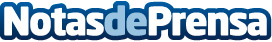 Centraldereservas.com celebra la "Travel Night" con la presencia del escritor Defreds y su CEO Ricardo BuilCentraldereservas.com, una de las principales agencias de viajes online, celebró ayer su prestigioso evento "Travel Night" en la vibrante ciudad de Zaragoza. La noche estuvo llena de entretenimiento, reflexiones sobre viajes, sorteos y muchas sorpresasDatos de contacto:Jose Maria Bayona976301523Nota de prensa publicada en: https://www.notasdeprensa.es/centraldereservas-com-celebra-la-travel-night_1 Categorias: Nacional Viaje Marketing Aragón Turismo Eventos http://www.notasdeprensa.es